Отборочные соревнования по волейболу19 мая в п. Железнодорожный  прошли  отборочные  соревнования по волейболу  Усольского района   в зачет летних сельских игр.  В соревнованиях приняли участие 3 команды    Усольского района   д.Буреть заняла 1- место. Игры проходили на открытой площадке, было холодно и ветрено,  что затрудняло игры. Однако девушки справились с поставленной задачей.Спорторганизатор  Корчагина Г.А.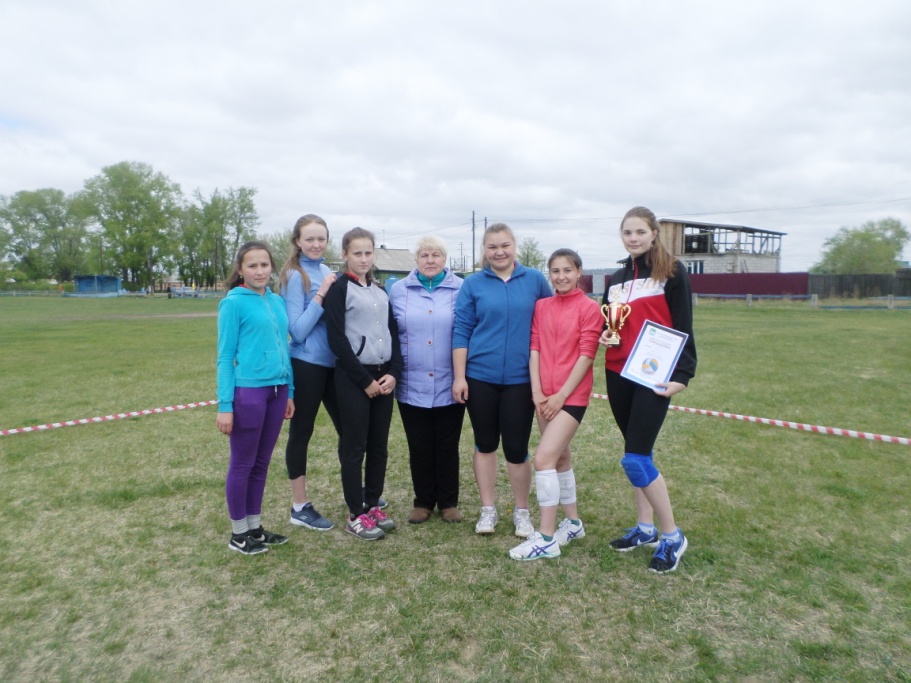 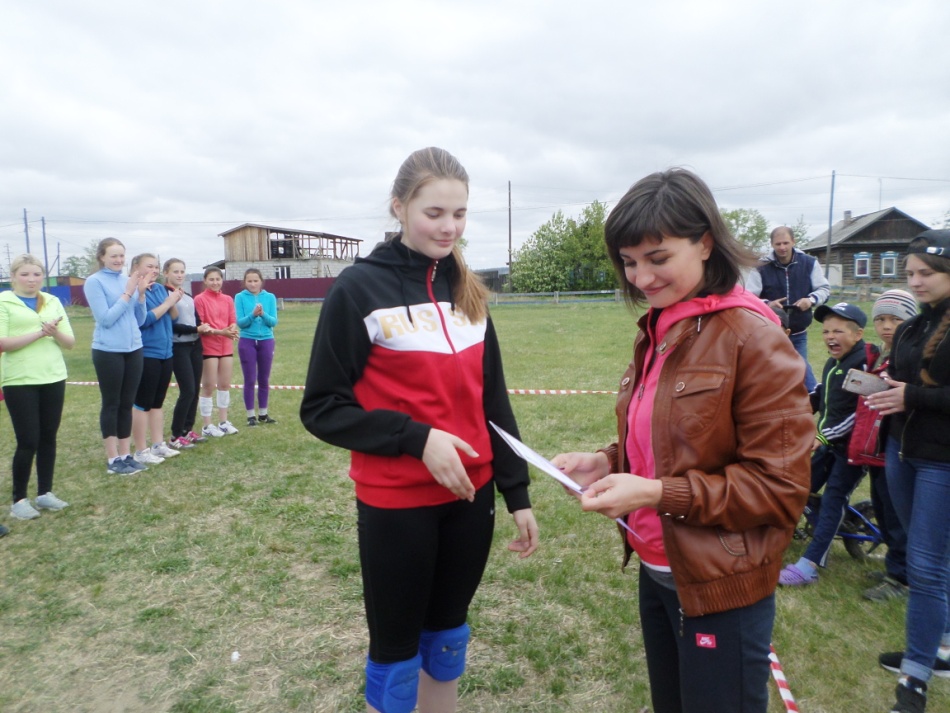 